Not 1: Bu form bilgisayar ortamında doldurularak ilgili Anabilim Dalı’na teslim edilmelidir.Not 2:Anabilim Dalı Başkanlığı forma sayı vererek Enstitüye göndermelidir.I - ÖĞRENCİ BİLGİLERİI - ÖĞRENCİ BİLGİLERİI - ÖĞRENCİ BİLGİLERİI - ÖĞRENCİ BİLGİLERİI - ÖĞRENCİ BİLGİLERİI - ÖĞRENCİ BİLGİLERİI - ÖĞRENCİ BİLGİLERİAd SoyadıAd SoyadıAd SoyadıÖğrenci NoÖğrenci NoÖğrenci NoAnabilim DalıAnabilim DalıAnabilim DalıII - DOKTORA TEZ İZLEME KOMİTESİII - DOKTORA TEZ İZLEME KOMİTESİII - DOKTORA TEZ İZLEME KOMİTESİII - DOKTORA TEZ İZLEME KOMİTESİII - DOKTORA TEZ İZLEME KOMİTESİII - DOKTORA TEZ İZLEME KOMİTESİII - DOKTORA TEZ İZLEME KOMİTESİUnvan Ad SOYADUnvan Ad SOYADUnvan Ad SOYADÜniversiteEnstitü Anabilim DalıİletişimDanışmanAnabilim Dalı İçinden ÜyeAnabilim Dalı Dışı / Kurum Dışı Üye	Danışmanlığını yürüttüğüm yukarıdaki bilgileri yer alan doktora öğrencisi ……… tarihinde yapılan yeterlik sınavında başarılı olmuştur. Adı geçene yönelik doktora tez izleme komitesinin yukarıda bilgileri bulunan öğretim üyelerinden oluşturulması hususunda gereğini arz ederim.											           Danışman								        ..../...../.......                               	  		         		               	  		  İmza 	Danışmanlığını yürüttüğüm yukarıdaki bilgileri yer alan doktora öğrencisi ……… tarihinde yapılan yeterlik sınavında başarılı olmuştur. Adı geçene yönelik doktora tez izleme komitesinin yukarıda bilgileri bulunan öğretim üyelerinden oluşturulması hususunda gereğini arz ederim.											           Danışman								        ..../...../.......                               	  		         		               	  		  İmza 	Danışmanlığını yürüttüğüm yukarıdaki bilgileri yer alan doktora öğrencisi ……… tarihinde yapılan yeterlik sınavında başarılı olmuştur. Adı geçene yönelik doktora tez izleme komitesinin yukarıda bilgileri bulunan öğretim üyelerinden oluşturulması hususunda gereğini arz ederim.											           Danışman								        ..../...../.......                               	  		         		               	  		  İmza 	Danışmanlığını yürüttüğüm yukarıdaki bilgileri yer alan doktora öğrencisi ……… tarihinde yapılan yeterlik sınavında başarılı olmuştur. Adı geçene yönelik doktora tez izleme komitesinin yukarıda bilgileri bulunan öğretim üyelerinden oluşturulması hususunda gereğini arz ederim.											           Danışman								        ..../...../.......                               	  		         		               	  		  İmza 	Danışmanlığını yürüttüğüm yukarıdaki bilgileri yer alan doktora öğrencisi ……… tarihinde yapılan yeterlik sınavında başarılı olmuştur. Adı geçene yönelik doktora tez izleme komitesinin yukarıda bilgileri bulunan öğretim üyelerinden oluşturulması hususunda gereğini arz ederim.											           Danışman								        ..../...../.......                               	  		         		               	  		  İmza 	Danışmanlığını yürüttüğüm yukarıdaki bilgileri yer alan doktora öğrencisi ……… tarihinde yapılan yeterlik sınavında başarılı olmuştur. Adı geçene yönelik doktora tez izleme komitesinin yukarıda bilgileri bulunan öğretim üyelerinden oluşturulması hususunda gereğini arz ederim.											           Danışman								        ..../...../.......                               	  		         		               	  		  İmza 	Danışmanlığını yürüttüğüm yukarıdaki bilgileri yer alan doktora öğrencisi ……… tarihinde yapılan yeterlik sınavında başarılı olmuştur. Adı geçene yönelik doktora tez izleme komitesinin yukarıda bilgileri bulunan öğretim üyelerinden oluşturulması hususunda gereğini arz ederim.											           Danışman								        ..../...../.......                               	  		         		               	  		  İmza            Yukarıdaki bilgileri yer alan Anabilim Dalımız doktora öğrencisinin  Tez İzleme Komitesi üyeleri yukarıdaki şekliyle önerilmektedir.              Gereği arz olunur.											 Anabilim Dalı Başkanı								        ..../...../.......                               	      		         		         		               	  İmza                                       Yukarıdaki bilgileri yer alan Anabilim Dalımız doktora öğrencisinin  Tez İzleme Komitesi üyeleri yukarıdaki şekliyle önerilmektedir.              Gereği arz olunur.											 Anabilim Dalı Başkanı								        ..../...../.......                               	      		         		         		               	  İmza                                       Yukarıdaki bilgileri yer alan Anabilim Dalımız doktora öğrencisinin  Tez İzleme Komitesi üyeleri yukarıdaki şekliyle önerilmektedir.              Gereği arz olunur.											 Anabilim Dalı Başkanı								        ..../...../.......                               	      		         		         		               	  İmza                                       Yukarıdaki bilgileri yer alan Anabilim Dalımız doktora öğrencisinin  Tez İzleme Komitesi üyeleri yukarıdaki şekliyle önerilmektedir.              Gereği arz olunur.											 Anabilim Dalı Başkanı								        ..../...../.......                               	      		         		         		               	  İmza                                       Yukarıdaki bilgileri yer alan Anabilim Dalımız doktora öğrencisinin  Tez İzleme Komitesi üyeleri yukarıdaki şekliyle önerilmektedir.              Gereği arz olunur.											 Anabilim Dalı Başkanı								        ..../...../.......                               	      		         		         		               	  İmza                                       Yukarıdaki bilgileri yer alan Anabilim Dalımız doktora öğrencisinin  Tez İzleme Komitesi üyeleri yukarıdaki şekliyle önerilmektedir.              Gereği arz olunur.											 Anabilim Dalı Başkanı								        ..../...../.......                               	      		         		         		               	  İmza                                       Yukarıdaki bilgileri yer alan Anabilim Dalımız doktora öğrencisinin  Tez İzleme Komitesi üyeleri yukarıdaki şekliyle önerilmektedir.              Gereği arz olunur.											 Anabilim Dalı Başkanı								        ..../...../.......                               	      		         		         		               	  İmza                            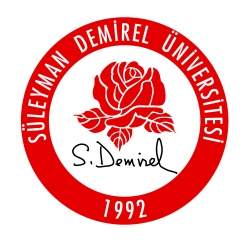 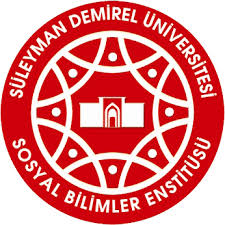 